A COMPARATIVE STUDY OF DIFFERENT METHODS OF MEAT PRESERVATIONAS THE PARTIAL FULFILLMENT FOR THE DEGREEOFDOCTOR OF VETERINARY MEDICINE (DVM)EXAMINATION ROLL NO: 07/52INTERN ID: E-48REGISTRATION NO: 339SESSION: 2006-2007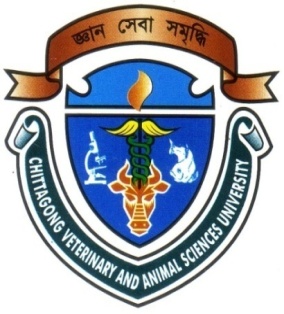 Faculty of Veterinary MedicineCHITTAGONG VETERINARY AND ANIMAL SCIENCES UNIVERSITYKHULSHI, CHITTAGONG-4202FEBRUARY 2013A COMPARATIVE STUDY OF DIFFERENT METHODS OF MEAT PRESERVATION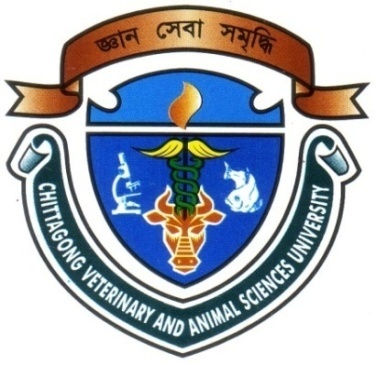 Approved as to style and content byCHITTAGONG VETERINARY AND ANIMAL SCIENCES UNIVERSITYKHULSHI, CHITTAGONG-4202FEBRUARY 2013 AcknowledgementsThe author bends his heads to the Almighty who is omnipotent, omniscient and omnipresent for His endless blessing to conduct this research work for the fulfillment of the requirement for the degree of Doctor of Veterinary Medicine (DVM).The author desires to express his earnest gratefulness and profound appreciation to the following persons for the accomplishment of this dissertation. The author convening her gratitude and great appreciation to the venerable internship supervisor Md. Manirul Islam, Associate Professor, Department of Animal Sciences & Nutrition, Faculty of Veterinary Medicine for his valuable guidance, suggestion, supervision and encouragements during the entire period of this study to complete this report.I take the opportunities to express my deepest sense of respect and appreciations to the honorable Professor Dr. A. S. Mahfujul Bari, Vice-Chancellor, and Professor Dr. Md. Masuduzzaman, Dean, Faculty of Veterinary Medicine, Chittagong Veterinary and Animal Sciences University. I highly express my sincere gratitude and gratefulness to the internship coordinator and Director of External Affairs, Professor Bibek Chandra Sutradhar, Department of Medicine and Surgery, Chittagong Veterinary and Animal Sciences University, for his constant inspiration, cordial co-operation, and valuable suggestion for completion of the research work. The AuthoriTITLE: A COMPARATIVE STUDY OF DIFFERENT METHODS OF MEAT PRESERVATIONABSTRACTThe study was conducted to observe comparative assessment of meat preservation by using different method. The experiment was divided into three treatment groups having two replications. Three samples were collected from locally available markets.  Where sample 1 was persevered by freezing method, sample 2 by pickling with vinegar and sample 3 by salting with common salt. The initial pH of the meat samples (S1,S2, S3) were 5.84, 6.33 and 5.90 respectively. The initial moisture percentage of these (3) samples were 77.43, 70.25 and 76.10, respectively. And the total viable count of bacteria was(1.8x106/CFU) in sample1, 2.3x106/CFU) in sample3 which were negligible and in sample2 the  microbial load was 14x106CFU/gm. After one month of preservation, the second reading was taken from the same samples. There are some changes observed in pH, moisture, texture, color and TVC. It is revealed that the preserving of meat by salting is significantly better than other two methods. So, it may be concluded that the meat preserving by salting more safety, more reliable and more economic for human consumption.Key wards:  Meat, preservation, freezing, pickling, Salting, pH and TVC.iiCONTENTSSerial no.Name of the contentsPage no.01Acknowledgement i 02Abstract ii03Introduction1-204Review of Literature3-1205Materials and Methods13-1906Results and Discussion20-2207Conclusion2308References24-28